МІНІСТЕРСТВО ОСВІТИ І НАУКИ УКРАЇНИОДЕСЬКИЙ НАЦІОНАЛЬНИЙ УНІВЕРСИТЕТ імені І. І. МЕЧНИКОВААНОТАЦІЯ КУРСУМета навчальної дисципліни в її теоретичній складовій - ознайомити здобувачів вищої освіти ступеня магістра з основними тенденціями і напрямками розвитку сучасної теорії перекладу, з системою регулярних відповідностей та відмінностей у лексиці і граматиці іспанської та української мов на матеріалі текстів різних функціональних стилів і жанрів.В практичній складовій  мета цієї обов’язкової  дисципліни -  досягнення адекватного перекладу за рахунок ознайомлення магістрів з перекладацькими  техніками та прийомами для можливості тлумачення текстів будь-якого функціонального стилю, жанру та тематики, а також  навчання здобувачів вищої освіти використанню перекладацьких трансформацій різних рівнів (лексико-граматичних, стилістичних і прагматичних) .Завдання: створити теоретичну базу для осмислення перекладацького процесу; 				викласти основні засоби, що використовуються для досягнення     еквівалентності при перекладі; узагальнити практичні навички перекладу, одержані студентами на попередніх курсах («Вступ до перекладознавства», « Переклад ділового, художнього, публіцистичного мовлення»);сформувати вміння та навички перекладу текстів різної функціональної спрямованості.Очікувані результати навчання. У результаті вивчення навчальної дисципліни здобувач вищої освіти повинензнати: - основні напрямки теорії перекладу, - сучасні тенденції перекладацької діяльності, - особливі трансформаційні засоби, які притаманні для здійснення перекладу текстів різних функціональних стилів;вміти: здійснювати передперекладацький аналіз тексту для визначення загальної стратегії перекладу залежно від мети перекладу, стилю, жанру, типу тексту та характеру  адресата, - проводити лінгвостилістичний та перекладознавчий аналіз різножанрових текстів (оригіналів і перекладів), - вільно володіти навичками з основних видів перекладу, всіх жанрово-стильових різновидів текстів, в тому числі на основі сучасних комп'ютерних технологій.Зміст навчальної дисципліниЗмістовий модуль 1.  Aspectos teóricos de la traducciónЗмістовий модуль 2. Problemas lingüísticos y pragmáticos de la traducciónМетоди навчання        Словесні: розповідь, пояснення, бесіда.Наочні: ілюстрація (у тому числі мультимедійні презентації), презентація результатів власних досліджень.Практичні: комплексна методика з використанням наступних методів: комунікативний метод, лексичний підхід, контекстний метод, метод PPP (presentation, practice, production), метод проектів, методи з використанням інформаційно-комунікативних технологій.Питання до підсумкового контролю.Aspectos históricos de la traducción (Occidente) El rol y la importancia de la traducciónProblеmаs de la definición de la traducciónteorías de la traducción:Universales gramaticales y la gramática transformacional de N.Chomsky y Z.S.Harris. Aplicación de la gramática transformacional a la traducción (E.Naida)Percepción, lectura, análisis, interpretación. La pérdida semántica: factores.Factores temporales en la comparación de los metatextos.Pérdida semántica: factores culturales.Gramática comparada y la traducción. Discrepancias a nivel del sistema, norma y uso.Traducción de perífrasis verbales. Cuestiones de la traducción del aspecto verbal.Transformaciones traductivas. Nociones. Causas. Transposiciones y sustituciones.Transformaciones traductivas: concretizaciones, generalizaciones, compensación, adiciones, omisiones, traducción antonímica.  La traducción de las realias geográficas, etnográficas, políticas, sociales, fraseologismos y nombres propios.Cuestiones gramaticales de la traducción. Sinonimia gramatical como fuente de transformaciones traductivas. Modulación y transposición.Traducción de las construcciones con infinitivo, gerundio, participio. Estilística y traducción: la noción del estilo y la traducción.Características del estilo. Algunos problemas de la traducción de la literatura artística. Criterios de evaluación de la calidad de traducción. Particularidades de la traducción de textos publicitarios, científicos Problemas particulares de la traducción de textos artísticos. El problema de la intraductibilidad.Teorías de la traducción: prescriptiva, descriptiva, prospectiva.Correspondencias léxicas interlingüísticas; tipos de correspondencias Adaptación pragmática de la traducción.ОцінюванняЗмістовий модуль 1.  Поточний контроль: оцінювання усних відповідей під час практичних занять, усних доповідей, індивідуальних завдань. Змістовий модуль 2.Поточний контроль: оцінювання усних відповідей під час практичних занять, усних доповідей, якості перекладу та вправ.Оцінювання навчальних досягнень здійснюється за 100-бальною (рейтинговою) шкалою ЄКТС, національною чотирирівневою («відмінно», «добре», «задовільно», «незадовільно»). Види контролю: поточний, періодичний, підсумковий. Контроль проводиться відповідно до вимог «Положення про організацію і проведення контролю результатів навчання здобувачів вищої освіти Одеського національного університету імені І.І. Мечникова»  (http://onu.edu.ua/pub/bank/userfiles/files/documents/polozennya/poloz-org-kontrol.pdfУ ході поточного контролю студент може отримати максимальну оцінку (100 балів) за кожну тему змістового модуля. Відповідь під час іспиту також оцінюється за 100-бальною шкалою. Фінальна оцінка з навчальної дисципліни - це середнє арифметичне суми балів за поточний контроль та підсумковий контроль.Рекомендована літератураОсновнаБокова П.М., Залєснова О.В., Серебрянська А.О. Curso de interpretación. Посібник з усного двостороннього перекладу з іспанської мови для студентів ІV-V курсів факультету перекладачів.-  К.: Вид. центр КНЛУ, 2013. - 230 c.Верба Г.Г. Підручник з перекладознавства. Вінниця: Нова книга. 2013. - 290 с.Гетьман З.О., Орлова І.С. Інтерпретація та переклад іспанських спеціальних        текстів. Навчальний посібник. - К.: Видавничий Дім «Слово». 2008.  -180 с. Гетьман З.О. Теорія і практика перекладу з іспанської мови на українську.- К. 2010.  - 201 с. Калустова О. М. та др. Курс письмового перекладу. Іспанська мова.      Granada, 2000. – 120 с. Литвин І.М. Перекладознавство. Науковий посібник. - Черкаси: Видавництво Ю.А. Чабаненко, 2013. - 288 с. Nicevich A. A. Prácticas de traducción (teoría y práctica).  Навчальний посібник. - Одеса: Феникс. 2006. -122 с.Nicevich A. A. Prácticas estilísticas en español. Посібник з теорії та практики перекладу. - Одеса: Фенікс, 2005.- 129 с.ДодатковаСеліванова О.О. Лінгвістична енциклопедія. Полтава: Довкілля. 2006. - 842 с. Alcaraz Varó, Enrique, Martínez Linares, M. Antonia. Diccionario de lingüística moderna. – Barcelona: Editorial Ariel, 2004. Alvarado S. Sobre la transliteración del ruso y otras lenguas que se escriben con alfabeto cirílico / S. Alvarado. - Madrid: Centro de Lingüística aplicada, 2003. - 70 p.Libro de estilo. - Madrid: Ed. El País, 2015.Nicevich A. A. Glosario de términos filológicos. - Odessa, 2003. - 22 с.15.Електронні  інформаційні ресурсиBooks gooole.com/books/abaut/Tеoría_y_prácticaDiccionario RAE (www.rae.es)WWW.casadillibro.com/libro-Tеoría y practica usuaris.tinet.cat /apym/publicaсiones/ETT/teoricas-espanolhttp://lib.onu.edu.ua/- Бібліотека ОНУ імені І.І. Мечниковаhttp://www.onu.edu.ua/ru/index.html- сайт ОНУ імені І.І. Мечниковаhttp://ec.europa.eu/translation/bulletins/puntoycoma/numeros.htmlhttp//eprints.cdu.edu.uaПОЛІТИКА КУРСУ(«правила гри»)Відвідування занять. Регуляція пропусків	Відвідування занять є обов’язковим. В окремих випадках навчання може відбуватись он-лайн з використанням дистанційних технологій. Відпрацювання пропущених занять має бути регулярним за домовленістю з викладачем у години консультацій. Порядок та умови навчання регламентуються «Положенням про організацію освітнього процесу в ОНУ імені І.І. Мечникова» (poloz-org-osvit-process_2022.pdf).Дедлайни та перескладання	Слід дотримуватися запропонованих у розкладі термінів складання сесії; перескладання відбувається відповідно до «Положення про організацію і проведення контролю результатів навчання здобувачів вищої освіти ОНУ імені І.І. Мечникова (2020 р.) (http://onu.edu.ua/pub/bank/userfiles/files /documents/polozennya/poloz-org-kontrol_2022.pdf)Комунікація	Всі робочі оголошення надсилаються на чат академгрупи у Skype. Студенти мають регулярно перевіряти повідомлення і вчасно на них реагувати.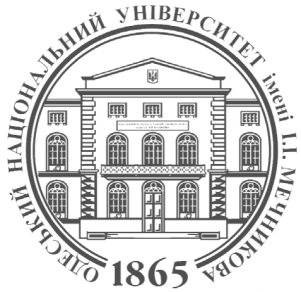 ФАКУЛЬТЕТ РОМАНО-ГЕРМАНСЬКОЇ ФІЛОЛОГІЇКАФЕДРА   ІСПАНСЬКОЇ ФІЛОЛОГІЇСилабус навчальної дисципліниТеорія та практика перекладуРівень вищої освіти:другий (магістерський)Галузь знань:03    Гуманітарні наукиСпеціальність:035 Філологія Спеціалізація:035.051. Романські мови та літератури (переклад включно), перша – іспанськаОсвітньо-професійна програма:Романські мови та літератури (переклад включно), перша – іспанськаСеместр, рік навчання:21Статус дисципліниОбов’язковаОбсяг:3 креди ЄКТС, 90 годин, з яких: лекції – 16 годин, практичні заняття – 14 годин, самостійна робота – 60 годин Мова викладання:Іспанська, українськаДень, час, місце:Відповідно до  розкладуВикладачі:Алехандро-Архентино Ніцевич, доцент кафедри іспанської філологіїКонтактна інформація: nicevich@ukr.netРобоче місце:Французький бульвар, 24/26, кафедра іспанської філології (ауд. 163-B)Консультації:За графіком онлайн   Skypehttps://join.skype.com/NTDUOCHoHpTxПоточний контрольПоточний контрольПоточний контрольПоточний контрольПоточний контрольПоточний контрольПідсумковий контроль(іспит)Загальна оцінкаЗмістовий модуль №1Змістовий модуль №1Змістовий модуль № 2Змістовий модуль № 2Змістовий модуль № 2Змістовий модуль № 2Підсумковий контроль(іспит)Загальна оцінкаТ1Т2Т3Т4Т5Т6100100100100100100100100100100За системою ОНУ імені І.І.МечниковаОцінка ECTSЗа національною шкалою Визначення90–100АвідмінноЗдобувач вищої освіти повно та ґрунтовно засвоїв всі теми робочої програми з навчальної дисципліни, вміє вільно та самостійно викласти зміст всіх питань програми навчальної дисципліни, розуміє її значення для своєї професійної підготовки, повністю виконав усі завдання з кожної теми поточного та підсумкового контролю.85–89ВдобреЗдобувач вищої освіти  недостатньо повно та ґрунтовно засвоїв окремі теми робочої програми навчальної дисципліни. Вміє самостійно викласти зміст основних питань програми навчальної дисципліни, виконав завдання з кожної теми поточного та підсумкового контролю в цілому.75–84СдобреЗдобувач вищої освіти  недостатньо повно та ґрунтовно засвоїв деякі теми робочої програми, не вміє самостійно викласти зміст деяких питань програми навчальної дисципліни. Окремі завдання з кожної теми поточного та підсумкового контролю виконав не в повному обсязі.70–74DзадовільноЗдобувач вищої освіти  засвоїв лише окремі теми робочої програми. Не вміє вільно і самостійно викласти зміст основних питань навчальної дисципліни, не виконав окремі завдання поточного контролю з кожної теми та підсумкового контролю.60–69Е задовільноЗдобувач вищої освіти  засвоїв лише окремі теми робочої програми. Не вміє достатньо самостійно викласти зміст більшості питань програми навчальної дисципліни. Виконав лише окремі завдання з кожної теми поточного контролю в цілому.35–59FXнезадовільно з можливістю повторного складанняЗдобувач вищої освіти  не засвоїв більшості тем робочої програми, не вміє викласти зміст більшості основних питань з навчальної дисципліни. Не виконав більшості завдань з кожної теми, поточного та підсумкового контролю в цілому.0–34Fнезадовільно з обов’язковим повторним вивченням дисципліниЗдобувач вищої освіти  не засвоїв програму навчальної дисципліни, не вміє викласти зміст жодної теми навчальної дисципліни, не виконав завдань поточного контролю.